Об установлении размера платы  за содержание и текущий ремонт жилого помещения для нанимателей муниципального  жилищного фонда города  КиржачНа основании пункта 3 статьи 156 Жилищного кодекса РФ, постановления Правительства РФ от 03.04.2013 № 290 «О минимальном перечне услуг и работ, необходимых для обеспечения надлежащего содержания общего имущества в многоквартирном доме, и порядке их оказания и выполнения» руководствуясь Федеральным законом от 06.10.2003 № 131-ФЗ «Об общих принципах организации местного самоуправления в Российской Федерации», Уставом города Киржач Киржачского района Владимирской областиПОСТАНОВЛЯЮ:Установить с 01.01.2024 года  по 31.12.2024 года размер платы за содержание и текущий ремонт жилого помещения для нанимателей жилых помещений по договорам социального найма и договорам найма жилых помещений муниципального жилищного фонда, где собственники жилых помещений приняли решение об установлении размера платы за содержание и текущий ремонт жилого помещения, без расходов на коммунальный ресурс в целях содержания общего имущества многоквартирных домов в жилом фонде города Киржач, согласно приложению.Контроль за исполнением настоящего постановления оставляю за собой.Постановление вступает в силу после его официального опубликования (обнародования), подлежит размещению на официальном сайте администрации города Киржач Киржачского района Владимирской области (www.gorodkirzhach.ru) и распространяется на правоотношения по оплате за содержание и текущий ремонт жилого помещения для нанимателей жилых помещений по договорам социального найма и договорам найма жилых помещений муниципального жилищного фонда, в целях содержания общего имущества многоквартирных домов в жилищном фонде города Киржач, с 1 января 2024 года.Временно исполняющий полномочияглавы администрации                                                                 М.Н.МошковаПриложениек постановлению администрации города Киржач Киржачского районаот 12.01.2024  №  06Размер платы за содержание и текущий ремонт жилого помещения для нанимателей жилых помещений по договорам социального найма и договорам найма жилых помещений муниципального жилищного фонда, где собственники жилых помещений приняли решение об установлении размера платы за содержание и текущий ремонт жилого помещения, без расходов на коммунальный ресурс в целях содержания общего имущества для многоквартирных домов в жилом фонде города Киржач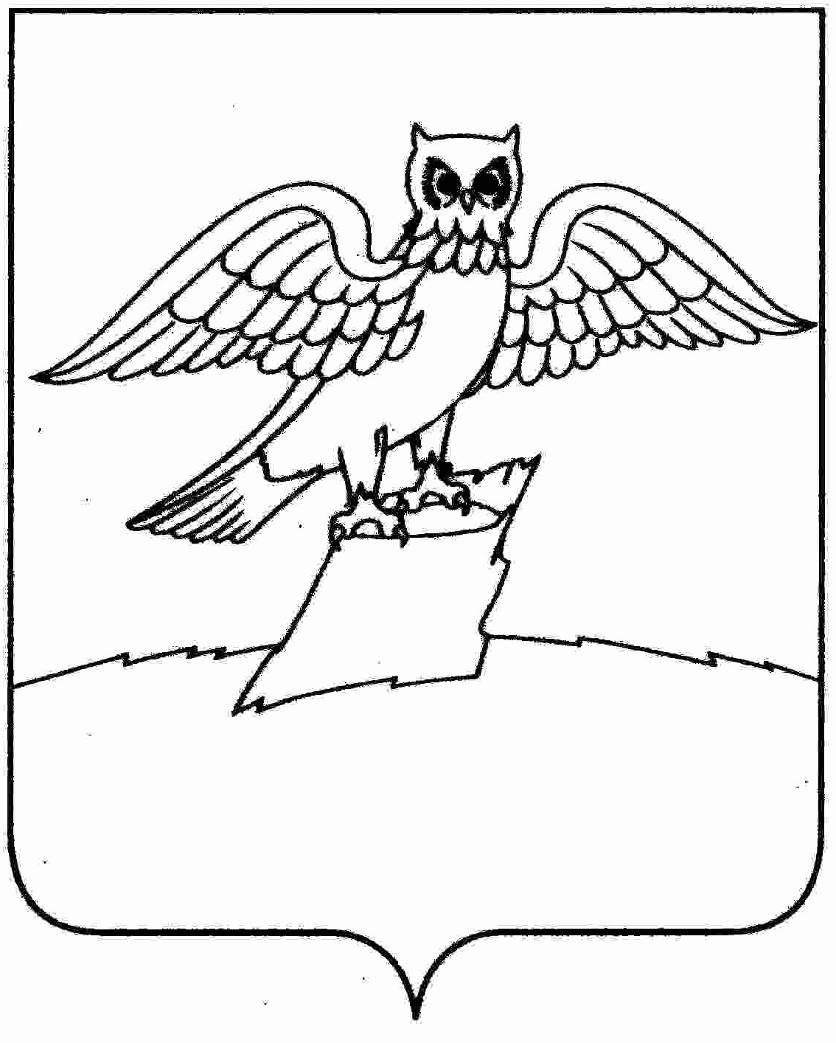 АДМИНИСТРАЦИЯ ГОРОДА КИРЖАЧ КИРЖАЧСКОГО РАЙОНАП О С Т А Н О В Л Е Н И Е12.01.2024                                             №   06  мкр.Красный Октябрь, ул.Пушкина д.1416,31мкр.Красный Октябрь, ул.Пушкина д.1724,39мкр.Красный Октябрь, ул.Пушкина д.1923,50мкр.Красный Октябрь, ул.Пушкина д.2235,92мкр.Красный Октябрь, ул.Пушкина д.2328,56мкр.Красный Октябрь, ул.Пушкина д.2622,00мкр.Красный Октябрь, ул.Пушкина д.27а30,45мкр.Красный Октябрь, ул.Октябрьская д.725,90мкр.Красный Октябрь, ул.Октябрьская д.1018,00мкр.Красный Октябрь, ул.Октябрьская д.1123,30мкр.Красный Октябрь, ул.Октябрьская д.11а24,52мкр.Красный Октябрь, ул.Октябрьская д.1215,32мкр.Красный Октябрь, ул.Октябрьская д.1329,50мкр.Красный Октябрь, ул.Октябрьская д.1526,50мкр.Красный Октябрь, ул.Октябрьская д.2015,30мкр.Красный Октябрь, ул.Первомайская д.322,00мкр.Красный Октябрь, ул.Первомайская д.516,90мкр.Красный Октябрь, ул.Первомайская д.1422,00мкр.Красный Октябрь, ул.Первомайская д.14а24,50мкр.Красный Октябрь, ул.Первомайская д.2430,40мкр.Красный Октябрь, ул.Свердлова д.120,00мкр.Красный Октябрь, ул.Свердлова д.616,00мкр.Красный Октябрь, ул.Свердлова д.932,00мкр.Красный Октябрь, ул.Свердлова д1230,00мкр.Красный Октябрь, кв.Южный д.123,40мкр.Красный Октябрь, кв.Южный д.327,50мкр.Красный Октябрь, кв.Южный д.530,36мкр.Красный Октябрь, кв.Солнечный д.125,92мкр.Красный Октябрь, кв.Солнечный д.225,46мкр.Красный Октябрь, кв.Солнечный д.521,70мкр.Красный Октябрь, кв.Солнечный д.723,50мкр.Красный Октябрь, кв.Солнечный д.7а28,00мкр.Красный Октябрь, кв.Солнечный д.827,00мкр.Красный Октябрь, кв.Солнечный д.8а41,77мкр.Красный Октябрь, ул.Фурманова д.1021,85мкр.Красный Октябрь, ул.Фурманова д.1418,00мкр.Красный Октябрь, ул.Фурманова д.2025,40мкр.Красный Октябрь, ул.Фурманова д.2225,54мкр.Красный Октябрь, ул.Фурманова д.2424,35мкр.Красный Октябрь, ул.Фурманова д.4125,55мкр.Красный Октябрь, ул.Фурманова д.4324,00мкр.Красный Октябрь, ул.Фурманова д.4525,10мкр.Красный Октябрь, ул.Калинина д.5525,75мкр.Красный Октябрь, ул.Калинина д.5719,35мкр.Красный Октябрь, ул.Калинина д.5921,30мкр.Красный Октябрь, ул.Комсомольская д.5427,00мкр.Красный Октябрь, ул.Комсомольская д.5638,90мкр.Красный Октябрь, ул.Северная д.524,25мкр.Красный Октябрь, ул.Полевая д.10а20,80мкр.Красный Октябрь, ул.Метленкова д.118,70мкр.Красный Октябрь, ул.Метленкова д.425,00мкр.Красный Октябрь, ул.Кирова д.1Б63,41г.Киржач, Больничный проез.д.128,50г.Киржач, Больничный проез.д.527,60г.Киржач, ул.Владимирская д.3525,96г.Киржач, ул.Ленинградская д.10625,45г.Киржач, ул.Ленинградская д.10825,00г.Киржач, ул.Магистральная д.659,45г.Киржач, ул.Морозовская д.12019,50г.Киржач, ул.Павловского д.3251,81г.Киржач, ул.Павловского д.3450,30г.Киржач, ул.Пугачева д.231,65г.Киржач, ул.Свобода д.530,00г.Киржач, ул.Свобода д.1826,30г.Киржач, ул.Свобода д.11329,40г.Киржач, ул.Томаровича д.723,20г.Киржач, ул.Чехова д.122,70г.Киржач, ул.Чехова д.227,00г.Киржач, ул.Чехова д.328,46г.Киржач, ул.Шелковиков д.4/120,45г.Киржач, ул.Гайдара д.1320,16г.Киржач, ул.Гайдара д.3923,55г.Киржач, ул. Десантников д.13/131,59г.Киржач, ул.Космонавтов д.8025,75г.Киржач, ул.Космонавтов д.8223,50г.Киржач, ул.Мичурина д.3331,38г.Киржач, ул.Островского д.1823,45г.Киржач, ул.Островского д.1921,00г.Киржач, кв.Прибрежный д.129,75